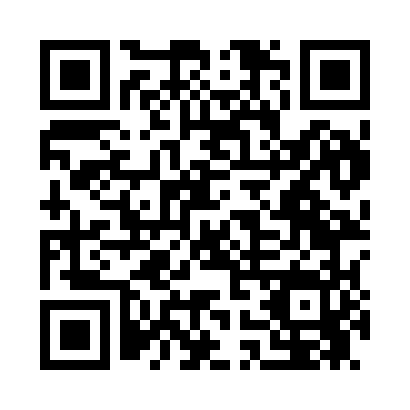 Prayer times for Mocane, Oklahoma, USAMon 1 Jul 2024 - Wed 31 Jul 2024High Latitude Method: Angle Based RulePrayer Calculation Method: Islamic Society of North AmericaAsar Calculation Method: ShafiPrayer times provided by https://www.salahtimes.comDateDayFajrSunriseDhuhrAsrMaghribIsha1Mon4:576:261:465:379:0510:342Tue4:576:271:465:379:0510:343Wed4:586:271:465:389:0410:334Thu4:596:281:465:389:0410:335Fri5:006:281:465:389:0410:336Sat5:006:291:465:389:0410:327Sun5:016:291:475:389:0410:328Mon5:026:301:475:389:0310:319Tue5:036:311:475:389:0310:3110Wed5:036:311:475:389:0310:3011Thu5:046:321:475:389:0210:3012Fri5:056:321:475:389:0210:2913Sat5:066:331:475:389:0110:2814Sun5:076:341:475:399:0110:2815Mon5:086:341:485:399:0010:2716Tue5:096:351:485:399:0010:2617Wed5:106:361:485:398:5910:2518Thu5:116:371:485:388:5910:2419Fri5:126:371:485:388:5810:2320Sat5:136:381:485:388:5710:2321Sun5:146:391:485:388:5710:2222Mon5:156:401:485:388:5610:2123Tue5:166:401:485:388:5510:2024Wed5:176:411:485:388:5510:1925Thu5:186:421:485:388:5410:1726Fri5:196:431:485:388:5310:1627Sat5:206:431:485:388:5210:1528Sun5:216:441:485:378:5110:1429Mon5:226:451:485:378:5010:1330Tue5:236:461:485:378:5010:1231Wed5:256:471:485:378:4910:11